Indica si las siguientes afirmaciones son verdaderas y corrige las falsas.Los temas en consonante líquida y los temas en silbante no añaden -s en el nominativo y vocativo del singular.Las palabras mater y pater se declinan como puer, aunque su genitivo sea en -is.En los temas en silbante solo hay sustantivos masculinos y femeninos.En los temas en silbante se produce un fenómeno fonético llamado rotacismo: la s al quedar entre vocales se convierte en r.El futuro imperfecto en latín se forma añadiendo a la raíz de presente el morfema -bo-/-bi-/-bu-.Señala la palabra que no pertenece a cada serie y explica por qué.Completa la tabla sin cambiar el número.Completa las oraciones con las preposiciones a/ab, e/ex, per y de, y tradúcelas.Agricolae ........ urbe in villam redibunt.Viator .......... castris venit........... principio aestatis legiones in Asia erunt........... odio aut amore agebunt.Liberi patrem ......... forum vident. Statua Atheneae .......... auro et eburore erat.Filius ............. tecto cadit.....................................................................................................................................ebur, -oris (n.) ► marfil; redeo ► volver; tectum, -i ► techoElige la opción correcta en estas oraciones.Caesar copias (per silvis ducunt/ per silvas ducit).Iuppiter deorum (patris/pater) erat.(Per multos annos / Per multis annis) senatores (ad curia / ad curiam) petebant.Plebs consulis (opera/operum) timebit.Completa los bocadillos con el adjetivo adecuado.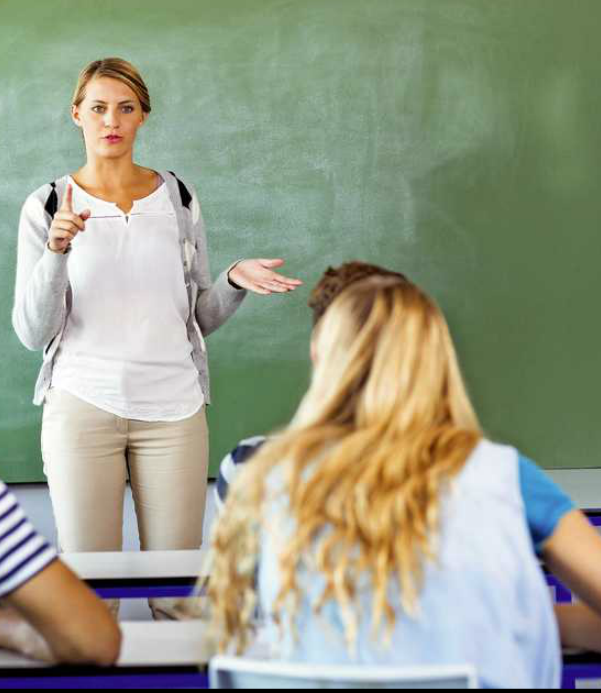 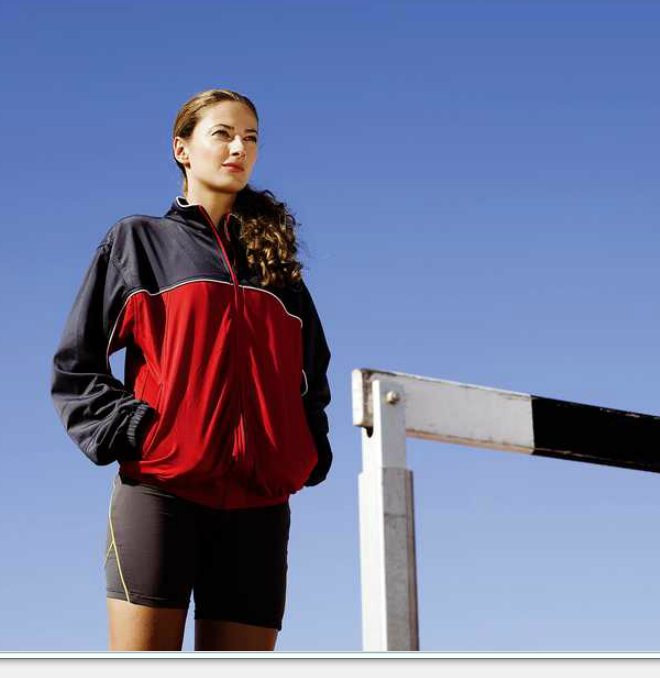 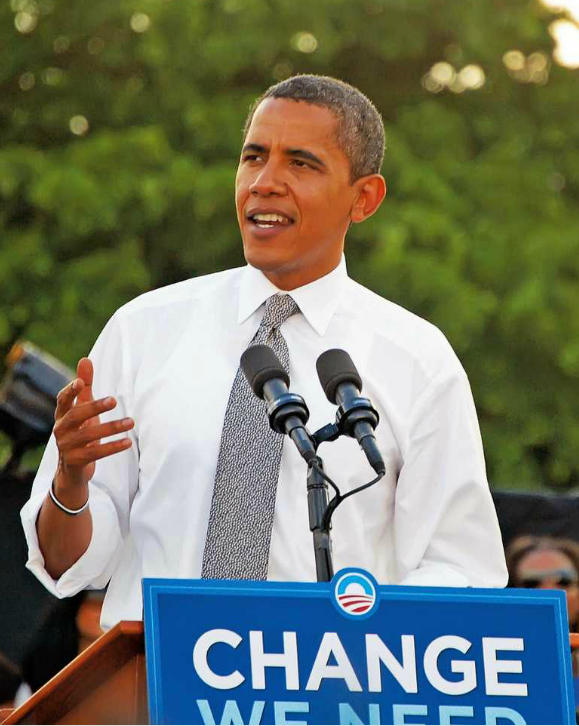 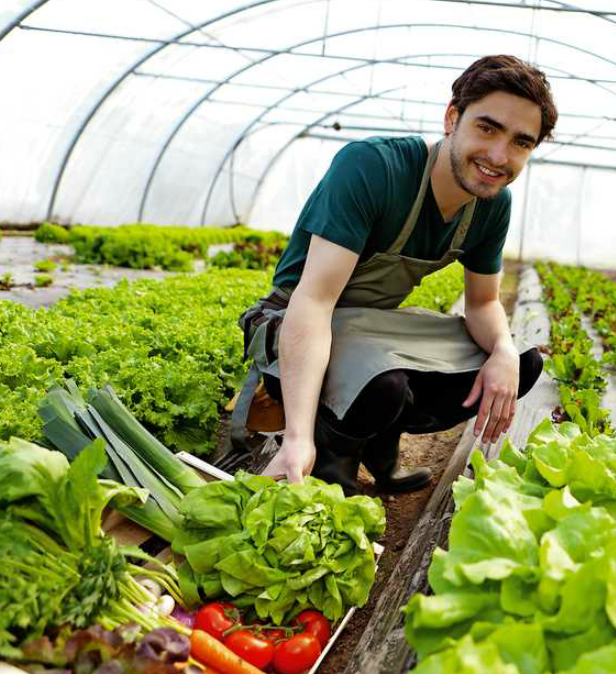 Cambia de número las palabras subrayadas, señala su raíz e indica a qué tema pertenecen.Milites Romani frigora temporis timebant.Auriga multis vulneribus in circi arena iacebat.Milites ad pugnam magno clamore accurrebunt.Multa viri virtus multusque gentis honos animo recursat. Traduce las siguientes oracionesNominativoAcusativoGenitivoDativoAblativo………………….………………….corporis………………….………………….………………….………………….………………….………………….doloribus………………….………………….………………….matri………………….mos………………….………………….………………….………………….genera………………….………………….………………….